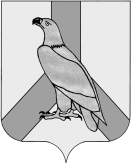 АДМИНИСТРАЦИЯДАЛЬНЕРЕЧЕНСКОГО ГОРОДСКОГО ОКРУГАПРИМОРСКОГО КРАЯПОСТАНОВЛЕНИЕ    «29»  марта   2022г                 г. Дальнереченск                                 № 314-паОб утверждении Перечня товарных рынков и Плана мероприятий(«дорожной карты») по содействию развитию конкуренции в Дальнереченском  городском округе В соответствии со Стандартом развития конкуренции в субъектах Российской Федерации, утвержденным распоряжением Правительства Российской Федерации от 17 апреля 2019 года № 768-р, руководствуясь Уставом Дальнереченского городского округа, администрация Дальнереченского городского округа ПОСТАНОВЛЯЕТ:1. Утвердить Перечень товарных рынков для содействия развитию конкуренции в Дальнереченском городском округе  (Приложение № 1 к настоящему постановлению).2. Утвердить План мероприятий («дорожную карту») по содействию развитию конкуренции в Дальнереченском городском округе  (Приложение №2 к настоящему постановлению). 3. Постановление администрации от 12 августа 2020 года № 662 «Об утверждении Перечня товарных рынков и Плана мероприятий («дорожной карты») по содействию развитию конкуренции в Дальнереченском  городском округе» считать утратившим силу.3.Определить уполномоченным органом администрации Дальнереченского городского округа по содействию развитию конкуренции на территории Дальнереченского городского округа отдел экономики и прогнозирования администрации Дальнереченского городского округа.4. Ответственным исполнителям Плана мероприятий («дорожной карты») по содействию развитию конкуренции в Дальнереченском городском округе ежеквартально, в срок до 6 числа месяца, следующего за отчетным периодом, представлять в отдел экономики и прогнозирования администрации Дальнереченского городского округа информацию о ходе реализации Дорожной карты.5. Отделу экономики и прогнозирования администрации Дальнереченского городского округа ежеквартально, в срок до 10 числа, следующего за отчетным периодом, предоставлять в Министерство экономического развития Приморского края информацию о ходе реализации Дорожной карты.6. Отделу делопроизводства администрации Дальнереченского городского округа  настоящее постановление разместить на официальном сайте Дальнереченского городского округа.6. Постановление вступает в силу со дня его подписания.Глава Дальнереченскогогородского округа                                                                         С. В. Старков                                         Приложение № 1Утвержденпостановлением  администрацииДальнереченского городского округа от «29» марта 2022  № 314-паПеречень товарных рынков для содействия развитию конкуренции в Дальнереченском городском округеРынок услуг детского отдыха и оздоровления.Рынок выполнения работ по благоустройству городской среды.Рынок выполнения работ по содержанию и текущему ремонту общего имущества собственников помещений в многоквартирном доме.Рынок оказания услуг по перевозке пассажиров автомобильным транспортом по муниципальным маршрутам регулярных перевозок.Рынок розничной торговли.                                                                                                                        Приложение № 2                                                                           Утвержденпостановлением администрации Дальнереченского городского округаот «29»  марта  2022 № 314-паПлан мероприятий («дорожная карта»)по содействию развитию конкуренции в Дальнереченском городском округе ОБЩЕЕ ОПИСАНИЕ ПЛАНА МЕРОПРИЯТИЙ («ДОРОЖНОЙ КАРТЫ»)Реализация Плана мероприятий «Дорожной карты» по содействию развитию конкуренции на территории Дальнереченского городского округа на период 2022-2025 годы (далее – «Дорожная карта») направлена на улучшение конкурентной среды в Дальнереченском городском округе, развитие малого и среднего предпринимательства путем создания в рамках компетенции органов местного самоуправления благоприятных условий для развития конкуренции на приоритетных рынках городского округа, комплексное развитие экономики Дальнереченского городского округа.Предметом настоящей «Дорожной карты» являются направления развития конкуренции, которые имеют специальное, системное и существенное значение для развития конкуренции.Цели «Дорожной карты»:Создание благоприятной конкурентной среды;Содействие развитию конкурентной среды на предусмотренных «Дорожной картой» социально-значимых и приоритетных рынках городского округа;Создание условий для активации деятельности действующих хозяйствующих субъектов и для выхода на товарные рынки городского округа новых хозяйствующих субъектов, новых предпринимательских инициатив;Осуществление мер поддержки малого и среднего бизнеса на отдельных товарных рынках Дальнереченского городского округа;Повышение удовлетворенности потребителей качеством товаров и услуг на социально-значимых приоритетных рынках городского округа;Снижение административных барьеров, повышение информационной прозрачности деятельности органов местного самоуправления городского округа.ИНФОРМАЦИЯ ДЛЯ ФОРМИРОВАНИЯ ПЛАНА МЕРОПРИЯТИЙ («ДОРОЖНОЙ КАРТЫ») ПО СОДЕЙСТВИЮ РАЗВИТИЮ КОНКУРЕНЦИИМЕРОПРИЯТИЯ, НАПРАВЛЕННЫЕ НА РАЗВИТИЕ КОНКУРЕНЦИИ НА ТОВАРНЫХ РЫНКАХ ДАЛЬНЕРЕЧЕНСКОГО ГОРОДСКОГО ОКРУГАСИСТЕМНЫЕ МЕРОПРИЯТИЯ ПО СОДЕЙСТВИЮ КОНКУРЕНЦИИДОПОЛНИТЕЛЬНЫЕ СИСТЕМНЫЕ МЕРОПРИЯТИЯ Социально значимые и приоритетные рынки  Дальнереченского городского округаОтветственные исполнители1. Рынок услуг детского отдыха и оздоровленияМКУ «Управление образования Дальнереченского городского округа»2. Рынок выполнения работ по благоустройству городской средыМКУ «Управление жилищно-коммунального хозяйства Дальнереченского городского округа» (отдел жилищно-коммунального хозяйства, отдел благоустройства и дорожного хозяйства)3. Рынок выполнения работ по содержанию и текущему ремонту общего имущества собственников помещений в многоквартирном домеМКУ «Управление жилищно-коммунального хозяйства Дальнереченского городского округа» (отдел жилищно-коммунального хозяйства)4. Рынок оказания услуг по перевозке пассажиров автомобильным транспортом по муниципальным маршрутам регулярных перевозокМКУ «ХОЗУ администрации Дальнереченского городского округа»5. Рынок розничной торговлиОтдел предпринимательства и потребительского рынка администрации Дальнереченского городского округаN п/пНаименование мероприятияСрок исполнения мероприятияЕдиницы измеренияЦелевые значения показателяЦелевые значения показателяЦелевые значения показателяЦелевые значения показателяЦелевые значения показателяЦелевые значения показателяЦелевые значения показателяЦелевые значения показателяЦелевые значения показателяЦелевые значения показателяОтветственные исполнители (соисполнители)Ответственные исполнители (соисполнители)N п/пНаименование мероприятияСрок исполнения мероприятияЕдиницы измерения2021202120222022202320232024202420252025Ответственные исполнители (соисполнители)Ответственные исполнители (соисполнители)1. Рынок услуг детского отдыха и оздоровления1. Рынок услуг детского отдыха и оздоровления1. Рынок услуг детского отдыха и оздоровления1. Рынок услуг детского отдыха и оздоровления1. Рынок услуг детского отдыха и оздоровления1. Рынок услуг детского отдыха и оздоровления1. Рынок услуг детского отдыха и оздоровления1. Рынок услуг детского отдыха и оздоровления1. Рынок услуг детского отдыха и оздоровления1. Рынок услуг детского отдыха и оздоровления1. Рынок услуг детского отдыха и оздоровления1. Рынок услуг детского отдыха и оздоровления1. Рынок услуг детского отдыха и оздоровления1. Рынок услуг детского отдыха и оздоровления1. Рынок услуг детского отдыха и оздоровления1. Рынок услуг детского отдыха и оздоровленияИсходная информация:Организация отдыха, оздоровления, занятости детей и подростков Приморского края является одним из приоритетных направлений социальной политики края, цель которой - реализация государственных мероприятий в области защиты детства, создание необходимых условий для организации отдыха и оздоровления детей и подростков, обеспечение их занятости в период каникул. Мероприятия, направленные на совершенствование и развитие системы организации отдыха, оздоровления и занятости детей и подростков Приморского края, реализуются в рамках муниципальной программы Дальнереченского городского округа "Развитие образования Дальнереченского городского округа" на 2021 - 2023 годы, утвержденной постановлением администрации Дальнереченского городского округа от 30.06.2021 № 603-па.В Дальнереченского городском округе 5 пришкольных лагерей с дневным пребыванием детей, оказывает услуги по организации отдыха и оздоровления.Исходная информация:Организация отдыха, оздоровления, занятости детей и подростков Приморского края является одним из приоритетных направлений социальной политики края, цель которой - реализация государственных мероприятий в области защиты детства, создание необходимых условий для организации отдыха и оздоровления детей и подростков, обеспечение их занятости в период каникул. Мероприятия, направленные на совершенствование и развитие системы организации отдыха, оздоровления и занятости детей и подростков Приморского края, реализуются в рамках муниципальной программы Дальнереченского городского округа "Развитие образования Дальнереченского городского округа" на 2021 - 2023 годы, утвержденной постановлением администрации Дальнереченского городского округа от 30.06.2021 № 603-па.В Дальнереченского городском округе 5 пришкольных лагерей с дневным пребыванием детей, оказывает услуги по организации отдыха и оздоровления.Исходная информация:Организация отдыха, оздоровления, занятости детей и подростков Приморского края является одним из приоритетных направлений социальной политики края, цель которой - реализация государственных мероприятий в области защиты детства, создание необходимых условий для организации отдыха и оздоровления детей и подростков, обеспечение их занятости в период каникул. Мероприятия, направленные на совершенствование и развитие системы организации отдыха, оздоровления и занятости детей и подростков Приморского края, реализуются в рамках муниципальной программы Дальнереченского городского округа "Развитие образования Дальнереченского городского округа" на 2021 - 2023 годы, утвержденной постановлением администрации Дальнереченского городского округа от 30.06.2021 № 603-па.В Дальнереченского городском округе 5 пришкольных лагерей с дневным пребыванием детей, оказывает услуги по организации отдыха и оздоровления.Исходная информация:Организация отдыха, оздоровления, занятости детей и подростков Приморского края является одним из приоритетных направлений социальной политики края, цель которой - реализация государственных мероприятий в области защиты детства, создание необходимых условий для организации отдыха и оздоровления детей и подростков, обеспечение их занятости в период каникул. Мероприятия, направленные на совершенствование и развитие системы организации отдыха, оздоровления и занятости детей и подростков Приморского края, реализуются в рамках муниципальной программы Дальнереченского городского округа "Развитие образования Дальнереченского городского округа" на 2021 - 2023 годы, утвержденной постановлением администрации Дальнереченского городского округа от 30.06.2021 № 603-па.В Дальнереченского городском округе 5 пришкольных лагерей с дневным пребыванием детей, оказывает услуги по организации отдыха и оздоровления.Исходная информация:Организация отдыха, оздоровления, занятости детей и подростков Приморского края является одним из приоритетных направлений социальной политики края, цель которой - реализация государственных мероприятий в области защиты детства, создание необходимых условий для организации отдыха и оздоровления детей и подростков, обеспечение их занятости в период каникул. Мероприятия, направленные на совершенствование и развитие системы организации отдыха, оздоровления и занятости детей и подростков Приморского края, реализуются в рамках муниципальной программы Дальнереченского городского округа "Развитие образования Дальнереченского городского округа" на 2021 - 2023 годы, утвержденной постановлением администрации Дальнереченского городского округа от 30.06.2021 № 603-па.В Дальнереченского городском округе 5 пришкольных лагерей с дневным пребыванием детей, оказывает услуги по организации отдыха и оздоровления.Исходная информация:Организация отдыха, оздоровления, занятости детей и подростков Приморского края является одним из приоритетных направлений социальной политики края, цель которой - реализация государственных мероприятий в области защиты детства, создание необходимых условий для организации отдыха и оздоровления детей и подростков, обеспечение их занятости в период каникул. Мероприятия, направленные на совершенствование и развитие системы организации отдыха, оздоровления и занятости детей и подростков Приморского края, реализуются в рамках муниципальной программы Дальнереченского городского округа "Развитие образования Дальнереченского городского округа" на 2021 - 2023 годы, утвержденной постановлением администрации Дальнереченского городского округа от 30.06.2021 № 603-па.В Дальнереченского городском округе 5 пришкольных лагерей с дневным пребыванием детей, оказывает услуги по организации отдыха и оздоровления.Исходная информация:Организация отдыха, оздоровления, занятости детей и подростков Приморского края является одним из приоритетных направлений социальной политики края, цель которой - реализация государственных мероприятий в области защиты детства, создание необходимых условий для организации отдыха и оздоровления детей и подростков, обеспечение их занятости в период каникул. Мероприятия, направленные на совершенствование и развитие системы организации отдыха, оздоровления и занятости детей и подростков Приморского края, реализуются в рамках муниципальной программы Дальнереченского городского округа "Развитие образования Дальнереченского городского округа" на 2021 - 2023 годы, утвержденной постановлением администрации Дальнереченского городского округа от 30.06.2021 № 603-па.В Дальнереченского городском округе 5 пришкольных лагерей с дневным пребыванием детей, оказывает услуги по организации отдыха и оздоровления.Исходная информация:Организация отдыха, оздоровления, занятости детей и подростков Приморского края является одним из приоритетных направлений социальной политики края, цель которой - реализация государственных мероприятий в области защиты детства, создание необходимых условий для организации отдыха и оздоровления детей и подростков, обеспечение их занятости в период каникул. Мероприятия, направленные на совершенствование и развитие системы организации отдыха, оздоровления и занятости детей и подростков Приморского края, реализуются в рамках муниципальной программы Дальнереченского городского округа "Развитие образования Дальнереченского городского округа" на 2021 - 2023 годы, утвержденной постановлением администрации Дальнереченского городского округа от 30.06.2021 № 603-па.В Дальнереченского городском округе 5 пришкольных лагерей с дневным пребыванием детей, оказывает услуги по организации отдыха и оздоровления.Исходная информация:Организация отдыха, оздоровления, занятости детей и подростков Приморского края является одним из приоритетных направлений социальной политики края, цель которой - реализация государственных мероприятий в области защиты детства, создание необходимых условий для организации отдыха и оздоровления детей и подростков, обеспечение их занятости в период каникул. Мероприятия, направленные на совершенствование и развитие системы организации отдыха, оздоровления и занятости детей и подростков Приморского края, реализуются в рамках муниципальной программы Дальнереченского городского округа "Развитие образования Дальнереченского городского округа" на 2021 - 2023 годы, утвержденной постановлением администрации Дальнереченского городского округа от 30.06.2021 № 603-па.В Дальнереченского городском округе 5 пришкольных лагерей с дневным пребыванием детей, оказывает услуги по организации отдыха и оздоровления.Исходная информация:Организация отдыха, оздоровления, занятости детей и подростков Приморского края является одним из приоритетных направлений социальной политики края, цель которой - реализация государственных мероприятий в области защиты детства, создание необходимых условий для организации отдыха и оздоровления детей и подростков, обеспечение их занятости в период каникул. Мероприятия, направленные на совершенствование и развитие системы организации отдыха, оздоровления и занятости детей и подростков Приморского края, реализуются в рамках муниципальной программы Дальнереченского городского округа "Развитие образования Дальнереченского городского округа" на 2021 - 2023 годы, утвержденной постановлением администрации Дальнереченского городского округа от 30.06.2021 № 603-па.В Дальнереченского городском округе 5 пришкольных лагерей с дневным пребыванием детей, оказывает услуги по организации отдыха и оздоровления.Исходная информация:Организация отдыха, оздоровления, занятости детей и подростков Приморского края является одним из приоритетных направлений социальной политики края, цель которой - реализация государственных мероприятий в области защиты детства, создание необходимых условий для организации отдыха и оздоровления детей и подростков, обеспечение их занятости в период каникул. Мероприятия, направленные на совершенствование и развитие системы организации отдыха, оздоровления и занятости детей и подростков Приморского края, реализуются в рамках муниципальной программы Дальнереченского городского округа "Развитие образования Дальнереченского городского округа" на 2021 - 2023 годы, утвержденной постановлением администрации Дальнереченского городского округа от 30.06.2021 № 603-па.В Дальнереченского городском округе 5 пришкольных лагерей с дневным пребыванием детей, оказывает услуги по организации отдыха и оздоровления.Исходная информация:Организация отдыха, оздоровления, занятости детей и подростков Приморского края является одним из приоритетных направлений социальной политики края, цель которой - реализация государственных мероприятий в области защиты детства, создание необходимых условий для организации отдыха и оздоровления детей и подростков, обеспечение их занятости в период каникул. Мероприятия, направленные на совершенствование и развитие системы организации отдыха, оздоровления и занятости детей и подростков Приморского края, реализуются в рамках муниципальной программы Дальнереченского городского округа "Развитие образования Дальнереченского городского округа" на 2021 - 2023 годы, утвержденной постановлением администрации Дальнереченского городского округа от 30.06.2021 № 603-па.В Дальнереченского городском округе 5 пришкольных лагерей с дневным пребыванием детей, оказывает услуги по организации отдыха и оздоровления.Исходная информация:Организация отдыха, оздоровления, занятости детей и подростков Приморского края является одним из приоритетных направлений социальной политики края, цель которой - реализация государственных мероприятий в области защиты детства, создание необходимых условий для организации отдыха и оздоровления детей и подростков, обеспечение их занятости в период каникул. Мероприятия, направленные на совершенствование и развитие системы организации отдыха, оздоровления и занятости детей и подростков Приморского края, реализуются в рамках муниципальной программы Дальнереченского городского округа "Развитие образования Дальнереченского городского округа" на 2021 - 2023 годы, утвержденной постановлением администрации Дальнереченского городского округа от 30.06.2021 № 603-па.В Дальнереченского городском округе 5 пришкольных лагерей с дневным пребыванием детей, оказывает услуги по организации отдыха и оздоровления.Исходная информация:Организация отдыха, оздоровления, занятости детей и подростков Приморского края является одним из приоритетных направлений социальной политики края, цель которой - реализация государственных мероприятий в области защиты детства, создание необходимых условий для организации отдыха и оздоровления детей и подростков, обеспечение их занятости в период каникул. Мероприятия, направленные на совершенствование и развитие системы организации отдыха, оздоровления и занятости детей и подростков Приморского края, реализуются в рамках муниципальной программы Дальнереченского городского округа "Развитие образования Дальнереченского городского округа" на 2021 - 2023 годы, утвержденной постановлением администрации Дальнереченского городского округа от 30.06.2021 № 603-па.В Дальнереченского городском округе 5 пришкольных лагерей с дневным пребыванием детей, оказывает услуги по организации отдыха и оздоровления.Исходная информация:Организация отдыха, оздоровления, занятости детей и подростков Приморского края является одним из приоритетных направлений социальной политики края, цель которой - реализация государственных мероприятий в области защиты детства, создание необходимых условий для организации отдыха и оздоровления детей и подростков, обеспечение их занятости в период каникул. Мероприятия, направленные на совершенствование и развитие системы организации отдыха, оздоровления и занятости детей и подростков Приморского края, реализуются в рамках муниципальной программы Дальнереченского городского округа "Развитие образования Дальнереченского городского округа" на 2021 - 2023 годы, утвержденной постановлением администрации Дальнереченского городского округа от 30.06.2021 № 603-па.В Дальнереченского городском округе 5 пришкольных лагерей с дневным пребыванием детей, оказывает услуги по организации отдыха и оздоровления.Исходная информация:Организация отдыха, оздоровления, занятости детей и подростков Приморского края является одним из приоритетных направлений социальной политики края, цель которой - реализация государственных мероприятий в области защиты детства, создание необходимых условий для организации отдыха и оздоровления детей и подростков, обеспечение их занятости в период каникул. Мероприятия, направленные на совершенствование и развитие системы организации отдыха, оздоровления и занятости детей и подростков Приморского края, реализуются в рамках муниципальной программы Дальнереченского городского округа "Развитие образования Дальнереченского городского округа" на 2021 - 2023 годы, утвержденной постановлением администрации Дальнереченского городского округа от 30.06.2021 № 603-па.В Дальнереченского городском округе 5 пришкольных лагерей с дневным пребыванием детей, оказывает услуги по организации отдыха и оздоровления.1.1Осуществление компенсации родителям (законным представителям) части расходов на оплату стоимости путевки, приобретенной в организациях и (или) у индивидуальных предпринимателей, оказывающих услуги по организации отдыха и оздоровления детей2022-2025%100100100100100100100100100100МКУ «Управление образования» МКУ «Управление образования» 1.2Формирование реестра организаций отдыха и оздоровления, расположенных на территории Приморского края, и размещение его на официальном сайте администрации ДГОежегодно%100100100100100100100100100100МКУ «Управление образования»МКУ «Управление образования»2. Рынок выполнения работ по благоустройству городской среды2. Рынок выполнения работ по благоустройству городской среды2. Рынок выполнения работ по благоустройству городской среды2. Рынок выполнения работ по благоустройству городской среды2. Рынок выполнения работ по благоустройству городской среды2. Рынок выполнения работ по благоустройству городской среды2. Рынок выполнения работ по благоустройству городской среды2. Рынок выполнения работ по благоустройству городской среды2. Рынок выполнения работ по благоустройству городской среды2. Рынок выполнения работ по благоустройству городской среды2. Рынок выполнения работ по благоустройству городской среды2. Рынок выполнения работ по благоустройству городской среды2. Рынок выполнения работ по благоустройству городской среды2. Рынок выполнения работ по благоустройству городской среды2. Рынок выполнения работ по благоустройству городской среды2. Рынок выполнения работ по благоустройству городской средыИсходная информация:На территории муниципального образования отсутствуют учреждения и другие предприятия с государственным участием, осуществляющие хозяйственную деятельность на рынке выполнения работ по благоустройству городской среды. Доля частных хозяйствующих субъектов, осуществляющих свою деятельность на рынке выполнения работ по благоустройству городской среды 100%.На территории городского округа осуществляются  работы по благоустройству территории. Заключены муниципальные контракты с пятью организациями. Кроме работ по содержанию и текущему ремонту объектов благоустройства в 2018-2024 годах осуществляется благоустройство территории городского округа в рамках приоритетного проекта «Формирование комфортной городской среды» и программы «1000 дворов Приморья». Реализация мероприятий по содействию развития конкуренции на данном рынке направлена на сохранение сложившегося уровня конкурентных отношений. Исходная информация:На территории муниципального образования отсутствуют учреждения и другие предприятия с государственным участием, осуществляющие хозяйственную деятельность на рынке выполнения работ по благоустройству городской среды. Доля частных хозяйствующих субъектов, осуществляющих свою деятельность на рынке выполнения работ по благоустройству городской среды 100%.На территории городского округа осуществляются  работы по благоустройству территории. Заключены муниципальные контракты с пятью организациями. Кроме работ по содержанию и текущему ремонту объектов благоустройства в 2018-2024 годах осуществляется благоустройство территории городского округа в рамках приоритетного проекта «Формирование комфортной городской среды» и программы «1000 дворов Приморья». Реализация мероприятий по содействию развития конкуренции на данном рынке направлена на сохранение сложившегося уровня конкурентных отношений. Исходная информация:На территории муниципального образования отсутствуют учреждения и другие предприятия с государственным участием, осуществляющие хозяйственную деятельность на рынке выполнения работ по благоустройству городской среды. Доля частных хозяйствующих субъектов, осуществляющих свою деятельность на рынке выполнения работ по благоустройству городской среды 100%.На территории городского округа осуществляются  работы по благоустройству территории. Заключены муниципальные контракты с пятью организациями. Кроме работ по содержанию и текущему ремонту объектов благоустройства в 2018-2024 годах осуществляется благоустройство территории городского округа в рамках приоритетного проекта «Формирование комфортной городской среды» и программы «1000 дворов Приморья». Реализация мероприятий по содействию развития конкуренции на данном рынке направлена на сохранение сложившегося уровня конкурентных отношений. Исходная информация:На территории муниципального образования отсутствуют учреждения и другие предприятия с государственным участием, осуществляющие хозяйственную деятельность на рынке выполнения работ по благоустройству городской среды. Доля частных хозяйствующих субъектов, осуществляющих свою деятельность на рынке выполнения работ по благоустройству городской среды 100%.На территории городского округа осуществляются  работы по благоустройству территории. Заключены муниципальные контракты с пятью организациями. Кроме работ по содержанию и текущему ремонту объектов благоустройства в 2018-2024 годах осуществляется благоустройство территории городского округа в рамках приоритетного проекта «Формирование комфортной городской среды» и программы «1000 дворов Приморья». Реализация мероприятий по содействию развития конкуренции на данном рынке направлена на сохранение сложившегося уровня конкурентных отношений. Исходная информация:На территории муниципального образования отсутствуют учреждения и другие предприятия с государственным участием, осуществляющие хозяйственную деятельность на рынке выполнения работ по благоустройству городской среды. Доля частных хозяйствующих субъектов, осуществляющих свою деятельность на рынке выполнения работ по благоустройству городской среды 100%.На территории городского округа осуществляются  работы по благоустройству территории. Заключены муниципальные контракты с пятью организациями. Кроме работ по содержанию и текущему ремонту объектов благоустройства в 2018-2024 годах осуществляется благоустройство территории городского округа в рамках приоритетного проекта «Формирование комфортной городской среды» и программы «1000 дворов Приморья». Реализация мероприятий по содействию развития конкуренции на данном рынке направлена на сохранение сложившегося уровня конкурентных отношений. Исходная информация:На территории муниципального образования отсутствуют учреждения и другие предприятия с государственным участием, осуществляющие хозяйственную деятельность на рынке выполнения работ по благоустройству городской среды. Доля частных хозяйствующих субъектов, осуществляющих свою деятельность на рынке выполнения работ по благоустройству городской среды 100%.На территории городского округа осуществляются  работы по благоустройству территории. Заключены муниципальные контракты с пятью организациями. Кроме работ по содержанию и текущему ремонту объектов благоустройства в 2018-2024 годах осуществляется благоустройство территории городского округа в рамках приоритетного проекта «Формирование комфортной городской среды» и программы «1000 дворов Приморья». Реализация мероприятий по содействию развития конкуренции на данном рынке направлена на сохранение сложившегося уровня конкурентных отношений. Исходная информация:На территории муниципального образования отсутствуют учреждения и другие предприятия с государственным участием, осуществляющие хозяйственную деятельность на рынке выполнения работ по благоустройству городской среды. Доля частных хозяйствующих субъектов, осуществляющих свою деятельность на рынке выполнения работ по благоустройству городской среды 100%.На территории городского округа осуществляются  работы по благоустройству территории. Заключены муниципальные контракты с пятью организациями. Кроме работ по содержанию и текущему ремонту объектов благоустройства в 2018-2024 годах осуществляется благоустройство территории городского округа в рамках приоритетного проекта «Формирование комфортной городской среды» и программы «1000 дворов Приморья». Реализация мероприятий по содействию развития конкуренции на данном рынке направлена на сохранение сложившегося уровня конкурентных отношений. Исходная информация:На территории муниципального образования отсутствуют учреждения и другие предприятия с государственным участием, осуществляющие хозяйственную деятельность на рынке выполнения работ по благоустройству городской среды. Доля частных хозяйствующих субъектов, осуществляющих свою деятельность на рынке выполнения работ по благоустройству городской среды 100%.На территории городского округа осуществляются  работы по благоустройству территории. Заключены муниципальные контракты с пятью организациями. Кроме работ по содержанию и текущему ремонту объектов благоустройства в 2018-2024 годах осуществляется благоустройство территории городского округа в рамках приоритетного проекта «Формирование комфортной городской среды» и программы «1000 дворов Приморья». Реализация мероприятий по содействию развития конкуренции на данном рынке направлена на сохранение сложившегося уровня конкурентных отношений. Исходная информация:На территории муниципального образования отсутствуют учреждения и другие предприятия с государственным участием, осуществляющие хозяйственную деятельность на рынке выполнения работ по благоустройству городской среды. Доля частных хозяйствующих субъектов, осуществляющих свою деятельность на рынке выполнения работ по благоустройству городской среды 100%.На территории городского округа осуществляются  работы по благоустройству территории. Заключены муниципальные контракты с пятью организациями. Кроме работ по содержанию и текущему ремонту объектов благоустройства в 2018-2024 годах осуществляется благоустройство территории городского округа в рамках приоритетного проекта «Формирование комфортной городской среды» и программы «1000 дворов Приморья». Реализация мероприятий по содействию развития конкуренции на данном рынке направлена на сохранение сложившегося уровня конкурентных отношений. Исходная информация:На территории муниципального образования отсутствуют учреждения и другие предприятия с государственным участием, осуществляющие хозяйственную деятельность на рынке выполнения работ по благоустройству городской среды. Доля частных хозяйствующих субъектов, осуществляющих свою деятельность на рынке выполнения работ по благоустройству городской среды 100%.На территории городского округа осуществляются  работы по благоустройству территории. Заключены муниципальные контракты с пятью организациями. Кроме работ по содержанию и текущему ремонту объектов благоустройства в 2018-2024 годах осуществляется благоустройство территории городского округа в рамках приоритетного проекта «Формирование комфортной городской среды» и программы «1000 дворов Приморья». Реализация мероприятий по содействию развития конкуренции на данном рынке направлена на сохранение сложившегося уровня конкурентных отношений. Исходная информация:На территории муниципального образования отсутствуют учреждения и другие предприятия с государственным участием, осуществляющие хозяйственную деятельность на рынке выполнения работ по благоустройству городской среды. Доля частных хозяйствующих субъектов, осуществляющих свою деятельность на рынке выполнения работ по благоустройству городской среды 100%.На территории городского округа осуществляются  работы по благоустройству территории. Заключены муниципальные контракты с пятью организациями. Кроме работ по содержанию и текущему ремонту объектов благоустройства в 2018-2024 годах осуществляется благоустройство территории городского округа в рамках приоритетного проекта «Формирование комфортной городской среды» и программы «1000 дворов Приморья». Реализация мероприятий по содействию развития конкуренции на данном рынке направлена на сохранение сложившегося уровня конкурентных отношений. Исходная информация:На территории муниципального образования отсутствуют учреждения и другие предприятия с государственным участием, осуществляющие хозяйственную деятельность на рынке выполнения работ по благоустройству городской среды. Доля частных хозяйствующих субъектов, осуществляющих свою деятельность на рынке выполнения работ по благоустройству городской среды 100%.На территории городского округа осуществляются  работы по благоустройству территории. Заключены муниципальные контракты с пятью организациями. Кроме работ по содержанию и текущему ремонту объектов благоустройства в 2018-2024 годах осуществляется благоустройство территории городского округа в рамках приоритетного проекта «Формирование комфортной городской среды» и программы «1000 дворов Приморья». Реализация мероприятий по содействию развития конкуренции на данном рынке направлена на сохранение сложившегося уровня конкурентных отношений. Исходная информация:На территории муниципального образования отсутствуют учреждения и другие предприятия с государственным участием, осуществляющие хозяйственную деятельность на рынке выполнения работ по благоустройству городской среды. Доля частных хозяйствующих субъектов, осуществляющих свою деятельность на рынке выполнения работ по благоустройству городской среды 100%.На территории городского округа осуществляются  работы по благоустройству территории. Заключены муниципальные контракты с пятью организациями. Кроме работ по содержанию и текущему ремонту объектов благоустройства в 2018-2024 годах осуществляется благоустройство территории городского округа в рамках приоритетного проекта «Формирование комфортной городской среды» и программы «1000 дворов Приморья». Реализация мероприятий по содействию развития конкуренции на данном рынке направлена на сохранение сложившегося уровня конкурентных отношений. Исходная информация:На территории муниципального образования отсутствуют учреждения и другие предприятия с государственным участием, осуществляющие хозяйственную деятельность на рынке выполнения работ по благоустройству городской среды. Доля частных хозяйствующих субъектов, осуществляющих свою деятельность на рынке выполнения работ по благоустройству городской среды 100%.На территории городского округа осуществляются  работы по благоустройству территории. Заключены муниципальные контракты с пятью организациями. Кроме работ по содержанию и текущему ремонту объектов благоустройства в 2018-2024 годах осуществляется благоустройство территории городского округа в рамках приоритетного проекта «Формирование комфортной городской среды» и программы «1000 дворов Приморья». Реализация мероприятий по содействию развития конкуренции на данном рынке направлена на сохранение сложившегося уровня конкурентных отношений. Исходная информация:На территории муниципального образования отсутствуют учреждения и другие предприятия с государственным участием, осуществляющие хозяйственную деятельность на рынке выполнения работ по благоустройству городской среды. Доля частных хозяйствующих субъектов, осуществляющих свою деятельность на рынке выполнения работ по благоустройству городской среды 100%.На территории городского округа осуществляются  работы по благоустройству территории. Заключены муниципальные контракты с пятью организациями. Кроме работ по содержанию и текущему ремонту объектов благоустройства в 2018-2024 годах осуществляется благоустройство территории городского округа в рамках приоритетного проекта «Формирование комфортной городской среды» и программы «1000 дворов Приморья». Реализация мероприятий по содействию развития конкуренции на данном рынке направлена на сохранение сложившегося уровня конкурентных отношений. Исходная информация:На территории муниципального образования отсутствуют учреждения и другие предприятия с государственным участием, осуществляющие хозяйственную деятельность на рынке выполнения работ по благоустройству городской среды. Доля частных хозяйствующих субъектов, осуществляющих свою деятельность на рынке выполнения работ по благоустройству городской среды 100%.На территории городского округа осуществляются  работы по благоустройству территории. Заключены муниципальные контракты с пятью организациями. Кроме работ по содержанию и текущему ремонту объектов благоустройства в 2018-2024 годах осуществляется благоустройство территории городского округа в рамках приоритетного проекта «Формирование комфортной городской среды» и программы «1000 дворов Приморья». Реализация мероприятий по содействию развития конкуренции на данном рынке направлена на сохранение сложившегося уровня конкурентных отношений. 2.1Применение конкурентных способов при размещении государственных и муниципальных заказов на выполнение работ по благоустройству городской среды.2022-2025проценты100100100100100100100100100100МКУ «Управление жилищно-коммунального хозяйства Дальнереченского городского округа» (отдел жилищно-коммунального хозяйства, отдел благоустройства и дорожного хозяйства)МКУ «Управление жилищно-коммунального хозяйства Дальнереченского городского округа» (отдел жилищно-коммунального хозяйства, отдел благоустройства и дорожного хозяйства)2.2Информирование в средствах массовой информации о реализации мероприятий муниципальной программы «Формирование современной городской среды Дальнереченского городского округа»проценты100100100100100100100100100100МКУ «Управление жилищно-коммунального хозяйства Дальнереченского городского округа» (отдел жилищно-коммунального хозяйства, отдел благоустройства и дорожного хозяйства)МКУ «Управление жилищно-коммунального хозяйства Дальнереченского городского округа» (отдел жилищно-коммунального хозяйства, отдел благоустройства и дорожного хозяйства)3. Рынок выполнения работ по содержанию и текущему ремонту общего имущества собственников помещений в многоквартирном доме3. Рынок выполнения работ по содержанию и текущему ремонту общего имущества собственников помещений в многоквартирном доме3. Рынок выполнения работ по содержанию и текущему ремонту общего имущества собственников помещений в многоквартирном доме3. Рынок выполнения работ по содержанию и текущему ремонту общего имущества собственников помещений в многоквартирном доме3. Рынок выполнения работ по содержанию и текущему ремонту общего имущества собственников помещений в многоквартирном доме3. Рынок выполнения работ по содержанию и текущему ремонту общего имущества собственников помещений в многоквартирном доме3. Рынок выполнения работ по содержанию и текущему ремонту общего имущества собственников помещений в многоквартирном доме3. Рынок выполнения работ по содержанию и текущему ремонту общего имущества собственников помещений в многоквартирном доме3. Рынок выполнения работ по содержанию и текущему ремонту общего имущества собственников помещений в многоквартирном доме3. Рынок выполнения работ по содержанию и текущему ремонту общего имущества собственников помещений в многоквартирном доме3. Рынок выполнения работ по содержанию и текущему ремонту общего имущества собственников помещений в многоквартирном доме3. Рынок выполнения работ по содержанию и текущему ремонту общего имущества собственников помещений в многоквартирном доме3. Рынок выполнения работ по содержанию и текущему ремонту общего имущества собственников помещений в многоквартирном доме3. Рынок выполнения работ по содержанию и текущему ремонту общего имущества собственников помещений в многоквартирном доме3. Рынок выполнения работ по содержанию и текущему ремонту общего имущества собственников помещений в многоквартирном доме3. Рынок выполнения работ по содержанию и текущему ремонту общего имущества собственников помещений в многоквартирном домеИсходная (фактическая информация):На территории городского округа учреждения и другие предприятия с государственным участием, осуществляющие хозяйственную деятельность в сфере работ по содержанию и текущему ремонту общего имущества собственников помещений в многоквартирном доме отсутствуют. Доля частных хозяйствующих субъектов, осуществляющих свою деятельность на рынке услуг в данной сфере составляет 100%. Реализация мероприятий по содействию развития конкуренции на данном рынке направлена на сохранение сложившегося уровня конкурентных отношенийИсходная (фактическая информация):На территории городского округа учреждения и другие предприятия с государственным участием, осуществляющие хозяйственную деятельность в сфере работ по содержанию и текущему ремонту общего имущества собственников помещений в многоквартирном доме отсутствуют. Доля частных хозяйствующих субъектов, осуществляющих свою деятельность на рынке услуг в данной сфере составляет 100%. Реализация мероприятий по содействию развития конкуренции на данном рынке направлена на сохранение сложившегося уровня конкурентных отношенийИсходная (фактическая информация):На территории городского округа учреждения и другие предприятия с государственным участием, осуществляющие хозяйственную деятельность в сфере работ по содержанию и текущему ремонту общего имущества собственников помещений в многоквартирном доме отсутствуют. Доля частных хозяйствующих субъектов, осуществляющих свою деятельность на рынке услуг в данной сфере составляет 100%. Реализация мероприятий по содействию развития конкуренции на данном рынке направлена на сохранение сложившегося уровня конкурентных отношенийИсходная (фактическая информация):На территории городского округа учреждения и другие предприятия с государственным участием, осуществляющие хозяйственную деятельность в сфере работ по содержанию и текущему ремонту общего имущества собственников помещений в многоквартирном доме отсутствуют. Доля частных хозяйствующих субъектов, осуществляющих свою деятельность на рынке услуг в данной сфере составляет 100%. Реализация мероприятий по содействию развития конкуренции на данном рынке направлена на сохранение сложившегося уровня конкурентных отношенийИсходная (фактическая информация):На территории городского округа учреждения и другие предприятия с государственным участием, осуществляющие хозяйственную деятельность в сфере работ по содержанию и текущему ремонту общего имущества собственников помещений в многоквартирном доме отсутствуют. Доля частных хозяйствующих субъектов, осуществляющих свою деятельность на рынке услуг в данной сфере составляет 100%. Реализация мероприятий по содействию развития конкуренции на данном рынке направлена на сохранение сложившегося уровня конкурентных отношенийИсходная (фактическая информация):На территории городского округа учреждения и другие предприятия с государственным участием, осуществляющие хозяйственную деятельность в сфере работ по содержанию и текущему ремонту общего имущества собственников помещений в многоквартирном доме отсутствуют. Доля частных хозяйствующих субъектов, осуществляющих свою деятельность на рынке услуг в данной сфере составляет 100%. Реализация мероприятий по содействию развития конкуренции на данном рынке направлена на сохранение сложившегося уровня конкурентных отношенийИсходная (фактическая информация):На территории городского округа учреждения и другие предприятия с государственным участием, осуществляющие хозяйственную деятельность в сфере работ по содержанию и текущему ремонту общего имущества собственников помещений в многоквартирном доме отсутствуют. Доля частных хозяйствующих субъектов, осуществляющих свою деятельность на рынке услуг в данной сфере составляет 100%. Реализация мероприятий по содействию развития конкуренции на данном рынке направлена на сохранение сложившегося уровня конкурентных отношенийИсходная (фактическая информация):На территории городского округа учреждения и другие предприятия с государственным участием, осуществляющие хозяйственную деятельность в сфере работ по содержанию и текущему ремонту общего имущества собственников помещений в многоквартирном доме отсутствуют. Доля частных хозяйствующих субъектов, осуществляющих свою деятельность на рынке услуг в данной сфере составляет 100%. Реализация мероприятий по содействию развития конкуренции на данном рынке направлена на сохранение сложившегося уровня конкурентных отношенийИсходная (фактическая информация):На территории городского округа учреждения и другие предприятия с государственным участием, осуществляющие хозяйственную деятельность в сфере работ по содержанию и текущему ремонту общего имущества собственников помещений в многоквартирном доме отсутствуют. Доля частных хозяйствующих субъектов, осуществляющих свою деятельность на рынке услуг в данной сфере составляет 100%. Реализация мероприятий по содействию развития конкуренции на данном рынке направлена на сохранение сложившегося уровня конкурентных отношенийИсходная (фактическая информация):На территории городского округа учреждения и другие предприятия с государственным участием, осуществляющие хозяйственную деятельность в сфере работ по содержанию и текущему ремонту общего имущества собственников помещений в многоквартирном доме отсутствуют. Доля частных хозяйствующих субъектов, осуществляющих свою деятельность на рынке услуг в данной сфере составляет 100%. Реализация мероприятий по содействию развития конкуренции на данном рынке направлена на сохранение сложившегося уровня конкурентных отношенийИсходная (фактическая информация):На территории городского округа учреждения и другие предприятия с государственным участием, осуществляющие хозяйственную деятельность в сфере работ по содержанию и текущему ремонту общего имущества собственников помещений в многоквартирном доме отсутствуют. Доля частных хозяйствующих субъектов, осуществляющих свою деятельность на рынке услуг в данной сфере составляет 100%. Реализация мероприятий по содействию развития конкуренции на данном рынке направлена на сохранение сложившегося уровня конкурентных отношенийИсходная (фактическая информация):На территории городского округа учреждения и другие предприятия с государственным участием, осуществляющие хозяйственную деятельность в сфере работ по содержанию и текущему ремонту общего имущества собственников помещений в многоквартирном доме отсутствуют. Доля частных хозяйствующих субъектов, осуществляющих свою деятельность на рынке услуг в данной сфере составляет 100%. Реализация мероприятий по содействию развития конкуренции на данном рынке направлена на сохранение сложившегося уровня конкурентных отношенийИсходная (фактическая информация):На территории городского округа учреждения и другие предприятия с государственным участием, осуществляющие хозяйственную деятельность в сфере работ по содержанию и текущему ремонту общего имущества собственников помещений в многоквартирном доме отсутствуют. Доля частных хозяйствующих субъектов, осуществляющих свою деятельность на рынке услуг в данной сфере составляет 100%. Реализация мероприятий по содействию развития конкуренции на данном рынке направлена на сохранение сложившегося уровня конкурентных отношенийИсходная (фактическая информация):На территории городского округа учреждения и другие предприятия с государственным участием, осуществляющие хозяйственную деятельность в сфере работ по содержанию и текущему ремонту общего имущества собственников помещений в многоквартирном доме отсутствуют. Доля частных хозяйствующих субъектов, осуществляющих свою деятельность на рынке услуг в данной сфере составляет 100%. Реализация мероприятий по содействию развития конкуренции на данном рынке направлена на сохранение сложившегося уровня конкурентных отношенийИсходная (фактическая информация):На территории городского округа учреждения и другие предприятия с государственным участием, осуществляющие хозяйственную деятельность в сфере работ по содержанию и текущему ремонту общего имущества собственников помещений в многоквартирном доме отсутствуют. Доля частных хозяйствующих субъектов, осуществляющих свою деятельность на рынке услуг в данной сфере составляет 100%. Реализация мероприятий по содействию развития конкуренции на данном рынке направлена на сохранение сложившегося уровня конкурентных отношенийИсходная (фактическая информация):На территории городского округа учреждения и другие предприятия с государственным участием, осуществляющие хозяйственную деятельность в сфере работ по содержанию и текущему ремонту общего имущества собственников помещений в многоквартирном доме отсутствуют. Доля частных хозяйствующих субъектов, осуществляющих свою деятельность на рынке услуг в данной сфере составляет 100%. Реализация мероприятий по содействию развития конкуренции на данном рынке направлена на сохранение сложившегося уровня конкурентных отношений3.1Размещение на официальном сайте администрации городского округа перечня муниципальных правовых актов, регулирующих рынок выполнения работ по содержанию и ремонту общего имущества собственников помещений в многоквартирном доме2022-2025проценты100100100100100100100100100100Управление ЖКХ Дальнереченского городского округа городского округа (отдел жизнеобеспечения)Управление ЖКХ Дальнереченского городского округа городского округа (отдел жизнеобеспечения)4. Рынок оказания услуг по перевозке пассажиров автомобильным транспортом по муниципальным маршрутам регулярных перевозок4. Рынок оказания услуг по перевозке пассажиров автомобильным транспортом по муниципальным маршрутам регулярных перевозок4. Рынок оказания услуг по перевозке пассажиров автомобильным транспортом по муниципальным маршрутам регулярных перевозок4. Рынок оказания услуг по перевозке пассажиров автомобильным транспортом по муниципальным маршрутам регулярных перевозок4. Рынок оказания услуг по перевозке пассажиров автомобильным транспортом по муниципальным маршрутам регулярных перевозок4. Рынок оказания услуг по перевозке пассажиров автомобильным транспортом по муниципальным маршрутам регулярных перевозок4. Рынок оказания услуг по перевозке пассажиров автомобильным транспортом по муниципальным маршрутам регулярных перевозок4. Рынок оказания услуг по перевозке пассажиров автомобильным транспортом по муниципальным маршрутам регулярных перевозок4. Рынок оказания услуг по перевозке пассажиров автомобильным транспортом по муниципальным маршрутам регулярных перевозок4. Рынок оказания услуг по перевозке пассажиров автомобильным транспортом по муниципальным маршрутам регулярных перевозок4. Рынок оказания услуг по перевозке пассажиров автомобильным транспортом по муниципальным маршрутам регулярных перевозок4. Рынок оказания услуг по перевозке пассажиров автомобильным транспортом по муниципальным маршрутам регулярных перевозок4. Рынок оказания услуг по перевозке пассажиров автомобильным транспортом по муниципальным маршрутам регулярных перевозок4. Рынок оказания услуг по перевозке пассажиров автомобильным транспортом по муниципальным маршрутам регулярных перевозок4. Рынок оказания услуг по перевозке пассажиров автомобильным транспортом по муниципальным маршрутам регулярных перевозок4. Рынок оказания услуг по перевозке пассажиров автомобильным транспортом по муниципальным маршрутам регулярных перевозокИсходная информация:На территории городского округа на рынке оказания услуг по перевозке пассажиров автомобильным транспортом осуществляют деятельность 1 автотранспортное предприятие ООО «ДАЛЬАТП». Доля частных хозяйствующих субъектов, осуществляющих деятельность в сфере пассажирских перевозок составляет 100%. Реализация мероприятий по содействию развития конкуренции на данном рынке направлена на сохранение сложившегося уровня конкурентных отношений. Проблематика:Необходимость осуществления значительных первоначальных вложений (покупка автотранспортных средств и организация обслуживания автобусного парка) при длительных сроках окупаемости этих вложенийОсновная задача: сохранение числа частных организаций на уровне 100%, повышение качества предоставляемых услуг.Исходная информация:На территории городского округа на рынке оказания услуг по перевозке пассажиров автомобильным транспортом осуществляют деятельность 1 автотранспортное предприятие ООО «ДАЛЬАТП». Доля частных хозяйствующих субъектов, осуществляющих деятельность в сфере пассажирских перевозок составляет 100%. Реализация мероприятий по содействию развития конкуренции на данном рынке направлена на сохранение сложившегося уровня конкурентных отношений. Проблематика:Необходимость осуществления значительных первоначальных вложений (покупка автотранспортных средств и организация обслуживания автобусного парка) при длительных сроках окупаемости этих вложенийОсновная задача: сохранение числа частных организаций на уровне 100%, повышение качества предоставляемых услуг.Исходная информация:На территории городского округа на рынке оказания услуг по перевозке пассажиров автомобильным транспортом осуществляют деятельность 1 автотранспортное предприятие ООО «ДАЛЬАТП». Доля частных хозяйствующих субъектов, осуществляющих деятельность в сфере пассажирских перевозок составляет 100%. Реализация мероприятий по содействию развития конкуренции на данном рынке направлена на сохранение сложившегося уровня конкурентных отношений. Проблематика:Необходимость осуществления значительных первоначальных вложений (покупка автотранспортных средств и организация обслуживания автобусного парка) при длительных сроках окупаемости этих вложенийОсновная задача: сохранение числа частных организаций на уровне 100%, повышение качества предоставляемых услуг.Исходная информация:На территории городского округа на рынке оказания услуг по перевозке пассажиров автомобильным транспортом осуществляют деятельность 1 автотранспортное предприятие ООО «ДАЛЬАТП». Доля частных хозяйствующих субъектов, осуществляющих деятельность в сфере пассажирских перевозок составляет 100%. Реализация мероприятий по содействию развития конкуренции на данном рынке направлена на сохранение сложившегося уровня конкурентных отношений. Проблематика:Необходимость осуществления значительных первоначальных вложений (покупка автотранспортных средств и организация обслуживания автобусного парка) при длительных сроках окупаемости этих вложенийОсновная задача: сохранение числа частных организаций на уровне 100%, повышение качества предоставляемых услуг.Исходная информация:На территории городского округа на рынке оказания услуг по перевозке пассажиров автомобильным транспортом осуществляют деятельность 1 автотранспортное предприятие ООО «ДАЛЬАТП». Доля частных хозяйствующих субъектов, осуществляющих деятельность в сфере пассажирских перевозок составляет 100%. Реализация мероприятий по содействию развития конкуренции на данном рынке направлена на сохранение сложившегося уровня конкурентных отношений. Проблематика:Необходимость осуществления значительных первоначальных вложений (покупка автотранспортных средств и организация обслуживания автобусного парка) при длительных сроках окупаемости этих вложенийОсновная задача: сохранение числа частных организаций на уровне 100%, повышение качества предоставляемых услуг.Исходная информация:На территории городского округа на рынке оказания услуг по перевозке пассажиров автомобильным транспортом осуществляют деятельность 1 автотранспортное предприятие ООО «ДАЛЬАТП». Доля частных хозяйствующих субъектов, осуществляющих деятельность в сфере пассажирских перевозок составляет 100%. Реализация мероприятий по содействию развития конкуренции на данном рынке направлена на сохранение сложившегося уровня конкурентных отношений. Проблематика:Необходимость осуществления значительных первоначальных вложений (покупка автотранспортных средств и организация обслуживания автобусного парка) при длительных сроках окупаемости этих вложенийОсновная задача: сохранение числа частных организаций на уровне 100%, повышение качества предоставляемых услуг.Исходная информация:На территории городского округа на рынке оказания услуг по перевозке пассажиров автомобильным транспортом осуществляют деятельность 1 автотранспортное предприятие ООО «ДАЛЬАТП». Доля частных хозяйствующих субъектов, осуществляющих деятельность в сфере пассажирских перевозок составляет 100%. Реализация мероприятий по содействию развития конкуренции на данном рынке направлена на сохранение сложившегося уровня конкурентных отношений. Проблематика:Необходимость осуществления значительных первоначальных вложений (покупка автотранспортных средств и организация обслуживания автобусного парка) при длительных сроках окупаемости этих вложенийОсновная задача: сохранение числа частных организаций на уровне 100%, повышение качества предоставляемых услуг.Исходная информация:На территории городского округа на рынке оказания услуг по перевозке пассажиров автомобильным транспортом осуществляют деятельность 1 автотранспортное предприятие ООО «ДАЛЬАТП». Доля частных хозяйствующих субъектов, осуществляющих деятельность в сфере пассажирских перевозок составляет 100%. Реализация мероприятий по содействию развития конкуренции на данном рынке направлена на сохранение сложившегося уровня конкурентных отношений. Проблематика:Необходимость осуществления значительных первоначальных вложений (покупка автотранспортных средств и организация обслуживания автобусного парка) при длительных сроках окупаемости этих вложенийОсновная задача: сохранение числа частных организаций на уровне 100%, повышение качества предоставляемых услуг.Исходная информация:На территории городского округа на рынке оказания услуг по перевозке пассажиров автомобильным транспортом осуществляют деятельность 1 автотранспортное предприятие ООО «ДАЛЬАТП». Доля частных хозяйствующих субъектов, осуществляющих деятельность в сфере пассажирских перевозок составляет 100%. Реализация мероприятий по содействию развития конкуренции на данном рынке направлена на сохранение сложившегося уровня конкурентных отношений. Проблематика:Необходимость осуществления значительных первоначальных вложений (покупка автотранспортных средств и организация обслуживания автобусного парка) при длительных сроках окупаемости этих вложенийОсновная задача: сохранение числа частных организаций на уровне 100%, повышение качества предоставляемых услуг.Исходная информация:На территории городского округа на рынке оказания услуг по перевозке пассажиров автомобильным транспортом осуществляют деятельность 1 автотранспортное предприятие ООО «ДАЛЬАТП». Доля частных хозяйствующих субъектов, осуществляющих деятельность в сфере пассажирских перевозок составляет 100%. Реализация мероприятий по содействию развития конкуренции на данном рынке направлена на сохранение сложившегося уровня конкурентных отношений. Проблематика:Необходимость осуществления значительных первоначальных вложений (покупка автотранспортных средств и организация обслуживания автобусного парка) при длительных сроках окупаемости этих вложенийОсновная задача: сохранение числа частных организаций на уровне 100%, повышение качества предоставляемых услуг.Исходная информация:На территории городского округа на рынке оказания услуг по перевозке пассажиров автомобильным транспортом осуществляют деятельность 1 автотранспортное предприятие ООО «ДАЛЬАТП». Доля частных хозяйствующих субъектов, осуществляющих деятельность в сфере пассажирских перевозок составляет 100%. Реализация мероприятий по содействию развития конкуренции на данном рынке направлена на сохранение сложившегося уровня конкурентных отношений. Проблематика:Необходимость осуществления значительных первоначальных вложений (покупка автотранспортных средств и организация обслуживания автобусного парка) при длительных сроках окупаемости этих вложенийОсновная задача: сохранение числа частных организаций на уровне 100%, повышение качества предоставляемых услуг.Исходная информация:На территории городского округа на рынке оказания услуг по перевозке пассажиров автомобильным транспортом осуществляют деятельность 1 автотранспортное предприятие ООО «ДАЛЬАТП». Доля частных хозяйствующих субъектов, осуществляющих деятельность в сфере пассажирских перевозок составляет 100%. Реализация мероприятий по содействию развития конкуренции на данном рынке направлена на сохранение сложившегося уровня конкурентных отношений. Проблематика:Необходимость осуществления значительных первоначальных вложений (покупка автотранспортных средств и организация обслуживания автобусного парка) при длительных сроках окупаемости этих вложенийОсновная задача: сохранение числа частных организаций на уровне 100%, повышение качества предоставляемых услуг.Исходная информация:На территории городского округа на рынке оказания услуг по перевозке пассажиров автомобильным транспортом осуществляют деятельность 1 автотранспортное предприятие ООО «ДАЛЬАТП». Доля частных хозяйствующих субъектов, осуществляющих деятельность в сфере пассажирских перевозок составляет 100%. Реализация мероприятий по содействию развития конкуренции на данном рынке направлена на сохранение сложившегося уровня конкурентных отношений. Проблематика:Необходимость осуществления значительных первоначальных вложений (покупка автотранспортных средств и организация обслуживания автобусного парка) при длительных сроках окупаемости этих вложенийОсновная задача: сохранение числа частных организаций на уровне 100%, повышение качества предоставляемых услуг.Исходная информация:На территории городского округа на рынке оказания услуг по перевозке пассажиров автомобильным транспортом осуществляют деятельность 1 автотранспортное предприятие ООО «ДАЛЬАТП». Доля частных хозяйствующих субъектов, осуществляющих деятельность в сфере пассажирских перевозок составляет 100%. Реализация мероприятий по содействию развития конкуренции на данном рынке направлена на сохранение сложившегося уровня конкурентных отношений. Проблематика:Необходимость осуществления значительных первоначальных вложений (покупка автотранспортных средств и организация обслуживания автобусного парка) при длительных сроках окупаемости этих вложенийОсновная задача: сохранение числа частных организаций на уровне 100%, повышение качества предоставляемых услуг.Исходная информация:На территории городского округа на рынке оказания услуг по перевозке пассажиров автомобильным транспортом осуществляют деятельность 1 автотранспортное предприятие ООО «ДАЛЬАТП». Доля частных хозяйствующих субъектов, осуществляющих деятельность в сфере пассажирских перевозок составляет 100%. Реализация мероприятий по содействию развития конкуренции на данном рынке направлена на сохранение сложившегося уровня конкурентных отношений. Проблематика:Необходимость осуществления значительных первоначальных вложений (покупка автотранспортных средств и организация обслуживания автобусного парка) при длительных сроках окупаемости этих вложенийОсновная задача: сохранение числа частных организаций на уровне 100%, повышение качества предоставляемых услуг.Исходная информация:На территории городского округа на рынке оказания услуг по перевозке пассажиров автомобильным транспортом осуществляют деятельность 1 автотранспортное предприятие ООО «ДАЛЬАТП». Доля частных хозяйствующих субъектов, осуществляющих деятельность в сфере пассажирских перевозок составляет 100%. Реализация мероприятий по содействию развития конкуренции на данном рынке направлена на сохранение сложившегося уровня конкурентных отношений. Проблематика:Необходимость осуществления значительных первоначальных вложений (покупка автотранспортных средств и организация обслуживания автобусного парка) при длительных сроках окупаемости этих вложенийОсновная задача: сохранение числа частных организаций на уровне 100%, повышение качества предоставляемых услуг.4.1Развитие механизма привлечения перевозчиков к выполнению регулярных пассажирских перевозок автомобильным транспортом на муниципальных маршрутах городского округа, в том числе:Размещение информации о критериях конкурсного отбора перевозчиков в открытом доступе в сети Интернет с целью обеспечения максимальной доступности информации и прозрачности условий работы на рынке пассажирских перевозок2022-2025проценты100100100100100100100100100100МКУ «ХОЗУ администрации Дальнереченского городского округа МКУ «ХОЗУ администрации Дальнереченского городского округа 4.2Совершенствование законодательства в области регулирования пассажирских регулярных перевозок2022-2025процентыМКУ «ХОЗУ администрации Дальнереченского городского округаМКУ «ХОЗУ администрации Дальнереченского городского округа4.3Размещение и поддержание в актуальном состоянии на сайте администрации городского округа муниципальных правовых актов, регулирующих сферу пассажирских перевозок2022-2025процентыМКУ «ХОЗУ администрации Дальнереченского городского округаМКУ «ХОЗУ администрации Дальнереченского городского округа5. Рынок розничной торговли5. Рынок розничной торговли5. Рынок розничной торговли5. Рынок розничной торговли5. Рынок розничной торговли5. Рынок розничной торговли5. Рынок розничной торговли5. Рынок розничной торговли5. Рынок розничной торговли5. Рынок розничной торговли5. Рынок розничной торговли5. Рынок розничной торговли5. Рынок розничной торговли5. Рынок розничной торговли5. Рынок розничной торговли5. Рынок розничной торговлиИсходная информация:Торговая сеть Дальнереченского городского округа (оптовая, розничная и мелкорозничная)  по состоянию на 1.01.2022 г. насчитывает  486 объектов. Оптовых баз (в том числе товарных складов и холодильников) – 52 единицы; предприятий розничной торговой сети  - 284 единицы; объектов мелкорозничной торговой сети (киосков, павильонов, лотков) – 150 единиц. Оборот розничной торговли на 01.01.2022 года составил 198,3 млн.руб.. Обеспеченность жителей торговыми площадями составляет 137% от норматива. На потребительском рынке товаров (работ, услуг) продолжают осуществлять деятельность региональные торговые сети: «Светофор», «Амбар» и «Близкий».Основными причинами, препятствующими входу на территорию города торговых сетей является удаленность города от распределительных центров Москвы и Новосибирска (большое транспортное плечо и как следствие, невозможность сохранения единой ценовой политики в сети), низкая плотность населения города и как следствие, отсутствие необходимого покупательского потока для окупаемости сети и извлечения запланированной прибылиИсходная информация:Торговая сеть Дальнереченского городского округа (оптовая, розничная и мелкорозничная)  по состоянию на 1.01.2022 г. насчитывает  486 объектов. Оптовых баз (в том числе товарных складов и холодильников) – 52 единицы; предприятий розничной торговой сети  - 284 единицы; объектов мелкорозничной торговой сети (киосков, павильонов, лотков) – 150 единиц. Оборот розничной торговли на 01.01.2022 года составил 198,3 млн.руб.. Обеспеченность жителей торговыми площадями составляет 137% от норматива. На потребительском рынке товаров (работ, услуг) продолжают осуществлять деятельность региональные торговые сети: «Светофор», «Амбар» и «Близкий».Основными причинами, препятствующими входу на территорию города торговых сетей является удаленность города от распределительных центров Москвы и Новосибирска (большое транспортное плечо и как следствие, невозможность сохранения единой ценовой политики в сети), низкая плотность населения города и как следствие, отсутствие необходимого покупательского потока для окупаемости сети и извлечения запланированной прибылиИсходная информация:Торговая сеть Дальнереченского городского округа (оптовая, розничная и мелкорозничная)  по состоянию на 1.01.2022 г. насчитывает  486 объектов. Оптовых баз (в том числе товарных складов и холодильников) – 52 единицы; предприятий розничной торговой сети  - 284 единицы; объектов мелкорозничной торговой сети (киосков, павильонов, лотков) – 150 единиц. Оборот розничной торговли на 01.01.2022 года составил 198,3 млн.руб.. Обеспеченность жителей торговыми площадями составляет 137% от норматива. На потребительском рынке товаров (работ, услуг) продолжают осуществлять деятельность региональные торговые сети: «Светофор», «Амбар» и «Близкий».Основными причинами, препятствующими входу на территорию города торговых сетей является удаленность города от распределительных центров Москвы и Новосибирска (большое транспортное плечо и как следствие, невозможность сохранения единой ценовой политики в сети), низкая плотность населения города и как следствие, отсутствие необходимого покупательского потока для окупаемости сети и извлечения запланированной прибылиИсходная информация:Торговая сеть Дальнереченского городского округа (оптовая, розничная и мелкорозничная)  по состоянию на 1.01.2022 г. насчитывает  486 объектов. Оптовых баз (в том числе товарных складов и холодильников) – 52 единицы; предприятий розничной торговой сети  - 284 единицы; объектов мелкорозничной торговой сети (киосков, павильонов, лотков) – 150 единиц. Оборот розничной торговли на 01.01.2022 года составил 198,3 млн.руб.. Обеспеченность жителей торговыми площадями составляет 137% от норматива. На потребительском рынке товаров (работ, услуг) продолжают осуществлять деятельность региональные торговые сети: «Светофор», «Амбар» и «Близкий».Основными причинами, препятствующими входу на территорию города торговых сетей является удаленность города от распределительных центров Москвы и Новосибирска (большое транспортное плечо и как следствие, невозможность сохранения единой ценовой политики в сети), низкая плотность населения города и как следствие, отсутствие необходимого покупательского потока для окупаемости сети и извлечения запланированной прибылиИсходная информация:Торговая сеть Дальнереченского городского округа (оптовая, розничная и мелкорозничная)  по состоянию на 1.01.2022 г. насчитывает  486 объектов. Оптовых баз (в том числе товарных складов и холодильников) – 52 единицы; предприятий розничной торговой сети  - 284 единицы; объектов мелкорозничной торговой сети (киосков, павильонов, лотков) – 150 единиц. Оборот розничной торговли на 01.01.2022 года составил 198,3 млн.руб.. Обеспеченность жителей торговыми площадями составляет 137% от норматива. На потребительском рынке товаров (работ, услуг) продолжают осуществлять деятельность региональные торговые сети: «Светофор», «Амбар» и «Близкий».Основными причинами, препятствующими входу на территорию города торговых сетей является удаленность города от распределительных центров Москвы и Новосибирска (большое транспортное плечо и как следствие, невозможность сохранения единой ценовой политики в сети), низкая плотность населения города и как следствие, отсутствие необходимого покупательского потока для окупаемости сети и извлечения запланированной прибылиИсходная информация:Торговая сеть Дальнереченского городского округа (оптовая, розничная и мелкорозничная)  по состоянию на 1.01.2022 г. насчитывает  486 объектов. Оптовых баз (в том числе товарных складов и холодильников) – 52 единицы; предприятий розничной торговой сети  - 284 единицы; объектов мелкорозничной торговой сети (киосков, павильонов, лотков) – 150 единиц. Оборот розничной торговли на 01.01.2022 года составил 198,3 млн.руб.. Обеспеченность жителей торговыми площадями составляет 137% от норматива. На потребительском рынке товаров (работ, услуг) продолжают осуществлять деятельность региональные торговые сети: «Светофор», «Амбар» и «Близкий».Основными причинами, препятствующими входу на территорию города торговых сетей является удаленность города от распределительных центров Москвы и Новосибирска (большое транспортное плечо и как следствие, невозможность сохранения единой ценовой политики в сети), низкая плотность населения города и как следствие, отсутствие необходимого покупательского потока для окупаемости сети и извлечения запланированной прибылиИсходная информация:Торговая сеть Дальнереченского городского округа (оптовая, розничная и мелкорозничная)  по состоянию на 1.01.2022 г. насчитывает  486 объектов. Оптовых баз (в том числе товарных складов и холодильников) – 52 единицы; предприятий розничной торговой сети  - 284 единицы; объектов мелкорозничной торговой сети (киосков, павильонов, лотков) – 150 единиц. Оборот розничной торговли на 01.01.2022 года составил 198,3 млн.руб.. Обеспеченность жителей торговыми площадями составляет 137% от норматива. На потребительском рынке товаров (работ, услуг) продолжают осуществлять деятельность региональные торговые сети: «Светофор», «Амбар» и «Близкий».Основными причинами, препятствующими входу на территорию города торговых сетей является удаленность города от распределительных центров Москвы и Новосибирска (большое транспортное плечо и как следствие, невозможность сохранения единой ценовой политики в сети), низкая плотность населения города и как следствие, отсутствие необходимого покупательского потока для окупаемости сети и извлечения запланированной прибылиИсходная информация:Торговая сеть Дальнереченского городского округа (оптовая, розничная и мелкорозничная)  по состоянию на 1.01.2022 г. насчитывает  486 объектов. Оптовых баз (в том числе товарных складов и холодильников) – 52 единицы; предприятий розничной торговой сети  - 284 единицы; объектов мелкорозничной торговой сети (киосков, павильонов, лотков) – 150 единиц. Оборот розничной торговли на 01.01.2022 года составил 198,3 млн.руб.. Обеспеченность жителей торговыми площадями составляет 137% от норматива. На потребительском рынке товаров (работ, услуг) продолжают осуществлять деятельность региональные торговые сети: «Светофор», «Амбар» и «Близкий».Основными причинами, препятствующими входу на территорию города торговых сетей является удаленность города от распределительных центров Москвы и Новосибирска (большое транспортное плечо и как следствие, невозможность сохранения единой ценовой политики в сети), низкая плотность населения города и как следствие, отсутствие необходимого покупательского потока для окупаемости сети и извлечения запланированной прибылиИсходная информация:Торговая сеть Дальнереченского городского округа (оптовая, розничная и мелкорозничная)  по состоянию на 1.01.2022 г. насчитывает  486 объектов. Оптовых баз (в том числе товарных складов и холодильников) – 52 единицы; предприятий розничной торговой сети  - 284 единицы; объектов мелкорозничной торговой сети (киосков, павильонов, лотков) – 150 единиц. Оборот розничной торговли на 01.01.2022 года составил 198,3 млн.руб.. Обеспеченность жителей торговыми площадями составляет 137% от норматива. На потребительском рынке товаров (работ, услуг) продолжают осуществлять деятельность региональные торговые сети: «Светофор», «Амбар» и «Близкий».Основными причинами, препятствующими входу на территорию города торговых сетей является удаленность города от распределительных центров Москвы и Новосибирска (большое транспортное плечо и как следствие, невозможность сохранения единой ценовой политики в сети), низкая плотность населения города и как следствие, отсутствие необходимого покупательского потока для окупаемости сети и извлечения запланированной прибылиИсходная информация:Торговая сеть Дальнереченского городского округа (оптовая, розничная и мелкорозничная)  по состоянию на 1.01.2022 г. насчитывает  486 объектов. Оптовых баз (в том числе товарных складов и холодильников) – 52 единицы; предприятий розничной торговой сети  - 284 единицы; объектов мелкорозничной торговой сети (киосков, павильонов, лотков) – 150 единиц. Оборот розничной торговли на 01.01.2022 года составил 198,3 млн.руб.. Обеспеченность жителей торговыми площадями составляет 137% от норматива. На потребительском рынке товаров (работ, услуг) продолжают осуществлять деятельность региональные торговые сети: «Светофор», «Амбар» и «Близкий».Основными причинами, препятствующими входу на территорию города торговых сетей является удаленность города от распределительных центров Москвы и Новосибирска (большое транспортное плечо и как следствие, невозможность сохранения единой ценовой политики в сети), низкая плотность населения города и как следствие, отсутствие необходимого покупательского потока для окупаемости сети и извлечения запланированной прибылиИсходная информация:Торговая сеть Дальнереченского городского округа (оптовая, розничная и мелкорозничная)  по состоянию на 1.01.2022 г. насчитывает  486 объектов. Оптовых баз (в том числе товарных складов и холодильников) – 52 единицы; предприятий розничной торговой сети  - 284 единицы; объектов мелкорозничной торговой сети (киосков, павильонов, лотков) – 150 единиц. Оборот розничной торговли на 01.01.2022 года составил 198,3 млн.руб.. Обеспеченность жителей торговыми площадями составляет 137% от норматива. На потребительском рынке товаров (работ, услуг) продолжают осуществлять деятельность региональные торговые сети: «Светофор», «Амбар» и «Близкий».Основными причинами, препятствующими входу на территорию города торговых сетей является удаленность города от распределительных центров Москвы и Новосибирска (большое транспортное плечо и как следствие, невозможность сохранения единой ценовой политики в сети), низкая плотность населения города и как следствие, отсутствие необходимого покупательского потока для окупаемости сети и извлечения запланированной прибылиИсходная информация:Торговая сеть Дальнереченского городского округа (оптовая, розничная и мелкорозничная)  по состоянию на 1.01.2022 г. насчитывает  486 объектов. Оптовых баз (в том числе товарных складов и холодильников) – 52 единицы; предприятий розничной торговой сети  - 284 единицы; объектов мелкорозничной торговой сети (киосков, павильонов, лотков) – 150 единиц. Оборот розничной торговли на 01.01.2022 года составил 198,3 млн.руб.. Обеспеченность жителей торговыми площадями составляет 137% от норматива. На потребительском рынке товаров (работ, услуг) продолжают осуществлять деятельность региональные торговые сети: «Светофор», «Амбар» и «Близкий».Основными причинами, препятствующими входу на территорию города торговых сетей является удаленность города от распределительных центров Москвы и Новосибирска (большое транспортное плечо и как следствие, невозможность сохранения единой ценовой политики в сети), низкая плотность населения города и как следствие, отсутствие необходимого покупательского потока для окупаемости сети и извлечения запланированной прибылиИсходная информация:Торговая сеть Дальнереченского городского округа (оптовая, розничная и мелкорозничная)  по состоянию на 1.01.2022 г. насчитывает  486 объектов. Оптовых баз (в том числе товарных складов и холодильников) – 52 единицы; предприятий розничной торговой сети  - 284 единицы; объектов мелкорозничной торговой сети (киосков, павильонов, лотков) – 150 единиц. Оборот розничной торговли на 01.01.2022 года составил 198,3 млн.руб.. Обеспеченность жителей торговыми площадями составляет 137% от норматива. На потребительском рынке товаров (работ, услуг) продолжают осуществлять деятельность региональные торговые сети: «Светофор», «Амбар» и «Близкий».Основными причинами, препятствующими входу на территорию города торговых сетей является удаленность города от распределительных центров Москвы и Новосибирска (большое транспортное плечо и как следствие, невозможность сохранения единой ценовой политики в сети), низкая плотность населения города и как следствие, отсутствие необходимого покупательского потока для окупаемости сети и извлечения запланированной прибылиИсходная информация:Торговая сеть Дальнереченского городского округа (оптовая, розничная и мелкорозничная)  по состоянию на 1.01.2022 г. насчитывает  486 объектов. Оптовых баз (в том числе товарных складов и холодильников) – 52 единицы; предприятий розничной торговой сети  - 284 единицы; объектов мелкорозничной торговой сети (киосков, павильонов, лотков) – 150 единиц. Оборот розничной торговли на 01.01.2022 года составил 198,3 млн.руб.. Обеспеченность жителей торговыми площадями составляет 137% от норматива. На потребительском рынке товаров (работ, услуг) продолжают осуществлять деятельность региональные торговые сети: «Светофор», «Амбар» и «Близкий».Основными причинами, препятствующими входу на территорию города торговых сетей является удаленность города от распределительных центров Москвы и Новосибирска (большое транспортное плечо и как следствие, невозможность сохранения единой ценовой политики в сети), низкая плотность населения города и как следствие, отсутствие необходимого покупательского потока для окупаемости сети и извлечения запланированной прибылиИсходная информация:Торговая сеть Дальнереченского городского округа (оптовая, розничная и мелкорозничная)  по состоянию на 1.01.2022 г. насчитывает  486 объектов. Оптовых баз (в том числе товарных складов и холодильников) – 52 единицы; предприятий розничной торговой сети  - 284 единицы; объектов мелкорозничной торговой сети (киосков, павильонов, лотков) – 150 единиц. Оборот розничной торговли на 01.01.2022 года составил 198,3 млн.руб.. Обеспеченность жителей торговыми площадями составляет 137% от норматива. На потребительском рынке товаров (работ, услуг) продолжают осуществлять деятельность региональные торговые сети: «Светофор», «Амбар» и «Близкий».Основными причинами, препятствующими входу на территорию города торговых сетей является удаленность города от распределительных центров Москвы и Новосибирска (большое транспортное плечо и как следствие, невозможность сохранения единой ценовой политики в сети), низкая плотность населения города и как следствие, отсутствие необходимого покупательского потока для окупаемости сети и извлечения запланированной прибылиИсходная информация:Торговая сеть Дальнереченского городского округа (оптовая, розничная и мелкорозничная)  по состоянию на 1.01.2022 г. насчитывает  486 объектов. Оптовых баз (в том числе товарных складов и холодильников) – 52 единицы; предприятий розничной торговой сети  - 284 единицы; объектов мелкорозничной торговой сети (киосков, павильонов, лотков) – 150 единиц. Оборот розничной торговли на 01.01.2022 года составил 198,3 млн.руб.. Обеспеченность жителей торговыми площадями составляет 137% от норматива. На потребительском рынке товаров (работ, услуг) продолжают осуществлять деятельность региональные торговые сети: «Светофор», «Амбар» и «Близкий».Основными причинами, препятствующими входу на территорию города торговых сетей является удаленность города от распределительных центров Москвы и Новосибирска (большое транспортное плечо и как следствие, невозможность сохранения единой ценовой политики в сети), низкая плотность населения города и как следствие, отсутствие необходимого покупательского потока для окупаемости сети и извлечения запланированной прибыли5.1Определение новых возможного размещения нестационарных торговых объектов и включение их в схему размещения нестационарных объектов2022-2024процентпроцент100100100100100100100100100100Отдел предпринимательства и потребительского рынка администрации Дальнереченского городского округа5.2Проведение ярмарочных мероприятий на территории ДГО2022-2025процентпроцент100100100100100100100100100100Отдел предпринимательства и потребительского рынка администрации Дальнереченского городского округа№ п/пНаименование мероприятияРезультат Результат Сроки выполненияСроки выполненияВид документаВид документаИсполнителиИсполнители1Задача: Развитие конкурентоспособности товаров, услуг субъектов малого и среднего предпринимательстваПроблема: недостаточное информирование субъектов малого и среднего предпринимательстваЗадача: Развитие конкурентоспособности товаров, услуг субъектов малого и среднего предпринимательстваПроблема: недостаточное информирование субъектов малого и среднего предпринимательстваЗадача: Развитие конкурентоспособности товаров, услуг субъектов малого и среднего предпринимательстваПроблема: недостаточное информирование субъектов малого и среднего предпринимательстваЗадача: Развитие конкурентоспособности товаров, услуг субъектов малого и среднего предпринимательстваПроблема: недостаточное информирование субъектов малого и среднего предпринимательстваЗадача: Развитие конкурентоспособности товаров, услуг субъектов малого и среднего предпринимательстваПроблема: недостаточное информирование субъектов малого и среднего предпринимательстваЗадача: Развитие конкурентоспособности товаров, услуг субъектов малого и среднего предпринимательстваПроблема: недостаточное информирование субъектов малого и среднего предпринимательстваЗадача: Развитие конкурентоспособности товаров, услуг субъектов малого и среднего предпринимательстваПроблема: недостаточное информирование субъектов малого и среднего предпринимательстваЗадача: Развитие конкурентоспособности товаров, услуг субъектов малого и среднего предпринимательстваПроблема: недостаточное информирование субъектов малого и среднего предпринимательстваЗадача: Развитие конкурентоспособности товаров, услуг субъектов малого и среднего предпринимательстваПроблема: недостаточное информирование субъектов малого и среднего предпринимательства1.1Информирование субъектов малого и среднего предпринимательства о мерах государственной поддержкиОказание консультационных услуг субъектов малого и среднего предпринимательства о мерах государственной поддержки; размещение информации о мерах поддержки на официальном сайте администрации ДГООказание консультационных услуг субъектов малого и среднего предпринимательства о мерах государственной поддержки; размещение информации о мерах поддержки на официальном сайте администрации ДГО2022-20252022-2025Отел предпринимательства и потребительского рынка администрации Дальнереченского городского округа, отдел экономики и прогнозирования администрации, отдел земельных отношений администрации Дальнереченского городского округа, отдел муниципального имущества администрации Дальнереченского городского округаОтел предпринимательства и потребительского рынка администрации Дальнереченского городского округа, отдел экономики и прогнозирования администрации, отдел земельных отношений администрации Дальнереченского городского округа, отдел муниципального имущества администрации Дальнереченского городского округа1.2Реализация муниципальной программы, направленной на содействие развитию малого и среднего предпринимательства Дальнереченского городского округа Создание благоприятных условий для развития предпринимательской деятельности, новых предпринимательских инициатив Создание благоприятных условий для развития предпринимательской деятельности, новых предпринимательских инициатив 2022-20252022-2025нормативно-правовой актнормативно-правовой актОтел предпринимательства и потребительского рынка администрации Дальнереченского городского округаОтел предпринимательства и потребительского рынка администрации Дальнереченского городского округа2Задача: Обеспечение прозрачности и доступности закупок товаров, работ, услуг, осуществляемых с использованием конкурентных способов определения поставщиков (подрядчиков, исполнителей)Задача: Обеспечение прозрачности и доступности закупок товаров, работ, услуг, осуществляемых с использованием конкурентных способов определения поставщиков (подрядчиков, исполнителей)Задача: Обеспечение прозрачности и доступности закупок товаров, работ, услуг, осуществляемых с использованием конкурентных способов определения поставщиков (подрядчиков, исполнителей)Задача: Обеспечение прозрачности и доступности закупок товаров, работ, услуг, осуществляемых с использованием конкурентных способов определения поставщиков (подрядчиков, исполнителей)Задача: Обеспечение прозрачности и доступности закупок товаров, работ, услуг, осуществляемых с использованием конкурентных способов определения поставщиков (подрядчиков, исполнителей)Задача: Обеспечение прозрачности и доступности закупок товаров, работ, услуг, осуществляемых с использованием конкурентных способов определения поставщиков (подрядчиков, исполнителей)Задача: Обеспечение прозрачности и доступности закупок товаров, работ, услуг, осуществляемых с использованием конкурентных способов определения поставщиков (подрядчиков, исполнителей)Задача: Обеспечение прозрачности и доступности закупок товаров, работ, услуг, осуществляемых с использованием конкурентных способов определения поставщиков (подрядчиков, исполнителей)Задача: Обеспечение прозрачности и доступности закупок товаров, работ, услуг, осуществляемых с использованием конкурентных способов определения поставщиков (подрядчиков, исполнителей)2.1Осуществление муниципальных закупок товаров, работ, услуг у субъектов малого  и среднего предпринимательства, социально ориентированных некоммерческих организацийДоля закупок у субъектов малого и среднего предпринимательстваДоля закупок у субъектов малого и среднего предпринимательства2022-20252022-2025отчетотчетМКУ «Управление ЖКХ», МКУ «Управление культуры», МКУ «Управление образования» МКУ «ХОЗУ администрации ДГО»МКУ «Управление ЖКХ», МКУ «Управление культуры», МКУ «Управление образования» МКУ «ХОЗУ администрации ДГО»3Задача: Устранение избыточного муниципального регулированияЗадача: Устранение избыточного муниципального регулированияЗадача: Устранение избыточного муниципального регулированияЗадача: Устранение избыточного муниципального регулированияЗадача: Устранение избыточного муниципального регулированияЗадача: Устранение избыточного муниципального регулированияЗадача: Устранение избыточного муниципального регулированияЗадача: Устранение избыточного муниципального регулированияЗадача: Устранение избыточного муниципального регулирования3.1Проведение оценки регулирующего воздействия проектов муниципальных нормативных правовых актов Дальнереченского городского округа и экспертизы муниципальных нормативных правовых актов Дальнереченского городского округа, затрагивающих вопросы  осуществления предпринимательской и инвестиционной деятельностиСнижение административных барьеров Дальнереченского городского округаСнижение административных барьеров Дальнереченского городского округа2022-20252022-2025отчетотчетОтдел экономики и прогнозирования администрацииОтдел экономики и прогнозирования администрации3.2Разработка чек-листов в рамках контрольно-надзорной деятельностиСнижение административных барьеров, совершенствование контрольно-надзорной деятельности в рамках муниципального контроля городского округа;Муниципальный жилищный контроль администрации Дальнереченского городского округаСнижение административных барьеров, совершенствование контрольно-надзорной деятельности в рамках муниципального контроля городского округа;Муниципальный жилищный контроль администрации Дальнереченского городского округа2022-20252022-2025разработанные чек-листыразработанные чек-листыОтдел земельных отношений администрации Дальнереченского городского округа; МКУ «Управление жилищно-коммунального хозяйства Дальнереченского городского округа» (отдел жилищно-коммунального хозяйства, отдел благоустройства и дорожного хозяйства); отдел муниципального жилищного контроляОтдел земельных отношений администрации Дальнереченского городского округа; МКУ «Управление жилищно-коммунального хозяйства Дальнереченского городского округа» (отдел жилищно-коммунального хозяйства, отдел благоустройства и дорожного хозяйства); отдел муниципального жилищного контроля4Задача: Обеспечение приватизации муниципального имуществаПроблема: неэффективное использование муниципального имуществаЗадача: Обеспечение приватизации муниципального имуществаПроблема: неэффективное использование муниципального имуществаЗадача: Обеспечение приватизации муниципального имуществаПроблема: неэффективное использование муниципального имуществаЗадача: Обеспечение приватизации муниципального имуществаПроблема: неэффективное использование муниципального имуществаЗадача: Обеспечение приватизации муниципального имуществаПроблема: неэффективное использование муниципального имуществаЗадача: Обеспечение приватизации муниципального имуществаПроблема: неэффективное использование муниципального имуществаЗадача: Обеспечение приватизации муниципального имуществаПроблема: неэффективное использование муниципального имуществаЗадача: Обеспечение приватизации муниципального имуществаПроблема: неэффективное использование муниципального имуществаЗадача: Обеспечение приватизации муниципального имуществаПроблема: неэффективное использование муниципального имущества4.1Составление планов-графиков полной инвентаризации муниципального имущества, в том числе закрепленного за предприятиями, учреждениямиСформирован план-график полной инвентаризации муниципального имущества, в том числе закрепленного за предприятиями, учреждениямиСформирован план-график полной инвентаризации муниципального имущества, в том числе закрепленного за предприятиями, учреждениями20232023НПА об утверждении плана-графика инвентаризации муниципального имуществаНПА об утверждении плана-графика инвентаризации муниципального имуществаОтдел муниципального имущества администрации Дальнереченского городского округаОтдел муниципального имущества администрации Дальнереченского городского округа4.2Проведение инвентаризации муниципального имущества, определение муниципального имущества, не соответствующего требованиям отнесения к категории имущества, предназначенного для реализации функций и полномочий органов местного самоуправленияСформирован перечень муниципального имущества, не соответствующего  требованиям отнесения к категории имущества, предназначенного для реализации функций и полномочий органов местного самоуправленияСформирован перечень муниципального имущества, не соответствующего  требованиям отнесения к категории имущества, предназначенного для реализации функций и полномочий органов местного самоуправления20232023утвержденный переченьутвержденный переченьОтдел муниципального имущества администрации Дальнереченского городского округаОтдел муниципального имущества администрации Дальнереченского городского округа4.3Организация и проведение публичных торгов по реализации муниципального имуществаОбеспечена приватизация муниципального имущества, не соответствующего требованиям отнесения к категории имущества, предназначенного для реализации функций и полномочий органов местного самоуправленияОбеспечена приватизация муниципального имущества, не соответствующего требованиям отнесения к категории имущества, предназначенного для реализации функций и полномочий органов местного самоуправленияотчет об итогах исполнения программы приватизации, в соответствии с Правилами разработки прогнозных планов к категории имущества, предназначенного для реализаций функций и полномочий органов местного самоуправленияотчет об итогах исполнения программы приватизации, в соответствии с Правилами разработки прогнозных планов к категории имущества, предназначенного для реализаций функций и полномочий органов местного самоуправленияОтдел муниципального имущества администрации Дальнереченского городского округаОтдел муниципального имущества администрации Дальнереченского городского округа5Задача: Мероприятия, направленные на стимулирование новых предпринимательских инициатив за счет проведения образовательных и других мероприятий, обеспечивающих возможности для поиска, отбора и обучения потенциальных предпринимателейЗадача: Мероприятия, направленные на стимулирование новых предпринимательских инициатив за счет проведения образовательных и других мероприятий, обеспечивающих возможности для поиска, отбора и обучения потенциальных предпринимателейЗадача: Мероприятия, направленные на стимулирование новых предпринимательских инициатив за счет проведения образовательных и других мероприятий, обеспечивающих возможности для поиска, отбора и обучения потенциальных предпринимателейЗадача: Мероприятия, направленные на стимулирование новых предпринимательских инициатив за счет проведения образовательных и других мероприятий, обеспечивающих возможности для поиска, отбора и обучения потенциальных предпринимателейЗадача: Мероприятия, направленные на стимулирование новых предпринимательских инициатив за счет проведения образовательных и других мероприятий, обеспечивающих возможности для поиска, отбора и обучения потенциальных предпринимателейЗадача: Мероприятия, направленные на стимулирование новых предпринимательских инициатив за счет проведения образовательных и других мероприятий, обеспечивающих возможности для поиска, отбора и обучения потенциальных предпринимателейЗадача: Мероприятия, направленные на стимулирование новых предпринимательских инициатив за счет проведения образовательных и других мероприятий, обеспечивающих возможности для поиска, отбора и обучения потенциальных предпринимателейЗадача: Мероприятия, направленные на стимулирование новых предпринимательских инициатив за счет проведения образовательных и других мероприятий, обеспечивающих возможности для поиска, отбора и обучения потенциальных предпринимателейЗадача: Мероприятия, направленные на стимулирование новых предпринимательских инициатив за счет проведения образовательных и других мероприятий, обеспечивающих возможности для поиска, отбора и обучения потенциальных предпринимателей5.1Организация мероприятий, круглых столов, конференций (форумов), единых информационных дней, пресс-конференций по вопросам развития предпринимательства (ведения диалогов органов власти и бизнеса)  Количество проводимых мероприятий по вопросам развития предпринимательства Количество проводимых мероприятий по вопросам развития предпринимательства 2022-20252022-2025Отел предпринимательства и потребительского рынка администрации Дальнереченского городского округаОтел предпринимательства и потребительского рынка администрации Дальнереченского городского округа5.2Организация мероприятий, направленных на вовлечение молодых людей в предпринимательскую деятельность (проведение конкурсов, олимпиад среди учащихся, тренингов)Количество участников мероприятий, направленных на вовлечение молодых людей в предпринимательскую деятельность Количество участников мероприятий, направленных на вовлечение молодых людей в предпринимательскую деятельность 2022-20252022-2025Отел предпринимательства и потребительского рынка администрации Дальнереченского городского округа; МКУ «Управление образования Дальнереченского городского округа»; отдел спорта и молодежной политики администрации Дальнереченского городского округаОтел предпринимательства и потребительского рынка администрации Дальнереченского городского округа; МКУ «Управление образования Дальнереченского городского округа»; отдел спорта и молодежной политики администрации Дальнереченского городского округа6Задача: Мероприятия, направленные на содействие развитию негосударственных (немуниципальных) социально ориентированных некоммерческих организаций (СО НКО)Задача: Мероприятия, направленные на содействие развитию негосударственных (немуниципальных) социально ориентированных некоммерческих организаций (СО НКО)Задача: Мероприятия, направленные на содействие развитию негосударственных (немуниципальных) социально ориентированных некоммерческих организаций (СО НКО)Задача: Мероприятия, направленные на содействие развитию негосударственных (немуниципальных) социально ориентированных некоммерческих организаций (СО НКО)Задача: Мероприятия, направленные на содействие развитию негосударственных (немуниципальных) социально ориентированных некоммерческих организаций (СО НКО)Задача: Мероприятия, направленные на содействие развитию негосударственных (немуниципальных) социально ориентированных некоммерческих организаций (СО НКО)Задача: Мероприятия, направленные на содействие развитию негосударственных (немуниципальных) социально ориентированных некоммерческих организаций (СО НКО)Задача: Мероприятия, направленные на содействие развитию негосударственных (немуниципальных) социально ориентированных некоммерческих организаций (СО НКО)Задача: Мероприятия, направленные на содействие развитию негосударственных (немуниципальных) социально ориентированных некоммерческих организаций (СО НКО)6.1Проведение круглых столов, рабочих встреч, семинаров по вопросам осуществления деятельности социально ориентированными некоммерческими организациями деятельности на территории Дальнереченского городского округа Повышение конкурентоспособности, рост деловой активности, повышение информационной открытости о деятельности социально ориентированных некоммерческих организаций Повышение конкурентоспособности, рост деловой активности, повышение информационной открытости о деятельности социально ориентированных некоммерческих организаций 2022-20252022-2025Отдел экономики и прогнозирования администрации Дальнереченского городского округа; организационно-информационный отдел администрации Дальнереченского городского округа; отдел спорта и молодежной политики администрации Дальнереченского городского округаОтдел экономики и прогнозирования администрации Дальнереченского городского округа; организационно-информационный отдел администрации Дальнереченского городского округа; отдел спорта и молодежной политики администрации Дальнереченского городского округа6.2Привлечение социально ориентированных некоммерческих организаций к участию в реализации мероприятий в рамках муниципальных программ по направлению молодежной политики; дополнительного образования детейПовышение конкурентоспособности, рост деловой активности, повышение информационной открытости о деятельности социально ориентированных некоммерческих организаций Повышение конкурентоспособности, рост деловой активности, повышение информационной открытости о деятельности социально ориентированных некоммерческих организаций 2022-20252022-2025Отдел экономики и прогнозирования администрации Дальнереченского городского округа; организационно-информационный отдел администрации Дальнереченского городского округа; отдел спорта и молодежной политики администрации Дальнереченского городского округаОтдел экономики и прогнозирования администрации Дальнереченского городского округа; организационно-информационный отдел администрации Дальнереченского городского округа; отдел спорта и молодежной политики администрации Дальнереченского городского округа7Задача: Мероприятия в отдельных отраслях (сферах) экономики городского округаЗадача: Мероприятия в отдельных отраслях (сферах) экономики городского округаЗадача: Мероприятия в отдельных отраслях (сферах) экономики городского округаЗадача: Мероприятия в отдельных отраслях (сферах) экономики городского округаЗадача: Мероприятия в отдельных отраслях (сферах) экономики городского округаЗадача: Мероприятия в отдельных отраслях (сферах) экономики городского округаЗадача: Мероприятия в отдельных отраслях (сферах) экономики городского округаЗадача: Мероприятия в отдельных отраслях (сферах) экономики городского округаЗадача: Мероприятия в отдельных отраслях (сферах) экономики городского округа7.1Проведение опросов населения для определения приоритетных проектов в сфере благоустройства городской средыПроведение опросов населения для определения приоритетных проектов в сфере благоустройства городской средыОпределение приоритетных проектов в сфере благоустройства городской среды; доля муниципальных контрактов, заключенных для реализации проектов по благоустройству городской среды, в общем числе муниципальных контрактов в сфере благоустройства городской среды, %Определение приоритетных проектов в сфере благоустройства городской среды; доля муниципальных контрактов, заключенных для реализации проектов по благоустройству городской среды, в общем числе муниципальных контрактов в сфере благоустройства городской среды, %2022-20252022-2025отчетотчетМКУ «Управление жилищно-коммунального хозяйства Дальнереченского городского округа» (отдел жилищно-коммунального хозяйства, отдел благоустройства и дорожного хозяйства), МКУ «ХОЗУ администрации Дальнереченского городского округа»МКУ «Управление жилищно-коммунального хозяйства Дальнереченского городского округа» (отдел жилищно-коммунального хозяйства, отдел благоустройства и дорожного хозяйства), МКУ «ХОЗУ администрации Дальнереченского городского округа»8Задача:  Проведение мониторинга состояния конкурентной среды на рынках товаров, работ, услуг Дальнереченского городского округаЗадача:  Проведение мониторинга состояния конкурентной среды на рынках товаров, работ, услуг Дальнереченского городского округаЗадача:  Проведение мониторинга состояния конкурентной среды на рынках товаров, работ, услуг Дальнереченского городского округаЗадача:  Проведение мониторинга состояния конкурентной среды на рынках товаров, работ, услуг Дальнереченского городского округаЗадача:  Проведение мониторинга состояния конкурентной среды на рынках товаров, работ, услуг Дальнереченского городского округаЗадача:  Проведение мониторинга состояния конкурентной среды на рынках товаров, работ, услуг Дальнереченского городского округаЗадача:  Проведение мониторинга состояния конкурентной среды на рынках товаров, работ, услуг Дальнереченского городского округаЗадача:  Проведение мониторинга состояния конкурентной среды на рынках товаров, работ, услуг Дальнереченского городского округаЗадача:  Проведение мониторинга состояния конкурентной среды на рынках товаров, работ, услуг Дальнереченского городского округаЗадача:  Проведение мониторинга состояния конкурентной среды на рынках товаров, работ, услуг Дальнереченского городского округа8.1Проведение мониторинга состояния конкуренции на товарных рынках городского округа, в том числе сбор и анализ данных об удовлетворенности потребителей качеством товаров и услугПроведение мониторинга состояния конкуренции на товарных рынках городского округа, в том числе сбор и анализ данных об удовлетворенности потребителей качеством товаров и услугСоздание условий для развития конкуренции; повышение удовлетворенности потребителей качеством товаров и услуг Создание условий для развития конкуренции; повышение удовлетворенности потребителей качеством товаров и услуг 2022-20252022-2025отчетотчетОтдел предпринимательства и потребительского рынка администрации Дальнереченского городского округа, отдел экономики и прогнозирования администрации Дальнереченского городского округаОтдел предпринимательства и потребительского рынка администрации Дальнереченского городского округа, отдел экономики и прогнозирования администрации Дальнереченского городского округа8.2Подготовка сводной информации о состоянии конкурентной среды на рынках товаров, работ и услуг Дальнереченского городского округа, о проводимых мерах по содействию развитию конкуренции на территории городского округа и размещение на официальном сайте  администрации Дальнереченского городского округаПодготовка сводной информации о состоянии конкурентной среды на рынках товаров, работ и услуг Дальнереченского городского округа, о проводимых мерах по содействию развитию конкуренции на территории городского округа и размещение на официальном сайте  администрации Дальнереченского городского округаПовышение информированности о деятельности администрации Дальнереченского городского округа Повышение информированности о деятельности администрации Дальнереченского городского округа 2022-20252022-2025отчетотчетОтдел предпринимательства и потребительского рынка администрации Дальнереченского городского округа, отдел экономики и прогнозирования администрации Дальнереченского городского округаОтдел предпринимательства и потребительского рынка администрации Дальнереченского городского округа, отдел экономики и прогнозирования администрации Дальнереченского городского округа№ п/пНаименование мероприятияИсполнители Сроки выполненияВид документаРезультат1Задача: Развитие конкуренции на рынках услуг в сфере информационных технологий, в том числе на рынках программного обеспечения, программно-аппаратных комплексов (разработка, поддержка, развитие, внедрение, предоставление доступа, обеспечение функционирования)Задача: Развитие конкуренции на рынках услуг в сфере информационных технологий, в том числе на рынках программного обеспечения, программно-аппаратных комплексов (разработка, поддержка, развитие, внедрение, предоставление доступа, обеспечение функционирования)Задача: Развитие конкуренции на рынках услуг в сфере информационных технологий, в том числе на рынках программного обеспечения, программно-аппаратных комплексов (разработка, поддержка, развитие, внедрение, предоставление доступа, обеспечение функционирования)Задача: Развитие конкуренции на рынках услуг в сфере информационных технологий, в том числе на рынках программного обеспечения, программно-аппаратных комплексов (разработка, поддержка, развитие, внедрение, предоставление доступа, обеспечение функционирования)Задача: Развитие конкуренции на рынках услуг в сфере информационных технологий, в том числе на рынках программного обеспечения, программно-аппаратных комплексов (разработка, поддержка, развитие, внедрение, предоставление доступа, обеспечение функционирования)1.1Мониторинг не создания унитарных предприятий, предоставляющих услуги в сфере информационных технологий, в том числе на рынках программного обеспечения, программно-аппаратных комплексовОтдел экономики и прогнозирования администрации Дальнереченского городского округа; 31.12.2025отчетуслуги в сфере информационных технологий, в том числе на рынках программного обеспечения, программно-аппаратных комплексов2Задача: Развитие рынка ритуальных услугЗадача: Развитие рынка ритуальных услугЗадача: Развитие рынка ритуальных услугЗадача: Развитие рынка ритуальных услугЗадача: Развитие рынка ритуальных услуг2.1Организация инвентаризации не менее 20% общего количества существующих кладбищ и мест захороненияУправление ЖКХ Дальнереченского городского округа городского округа (отдел благоустройства и дорожного хозяйства);31.12.2023паспорта кладбищ и мест захороненийСозданы и размещены на региональных порталах государственных и муниципальных услуг реестры кладбищ и мест захоронений на них, в которые включены сведения о существующих кладбищах и местах захоронений на них: в отношении 20% общего количества существующих кладбищ до 31.12.20232.2Организация инвентаризации не менее 50% общего количества существующих кладбищ и мест захоронений на нихУправление ЖКХ Дальнереченского городского округа городского округа (отдел благоустройства и дорожного хозяйства);31.12.2024паспорта кладбищ и мест захороненийв отношении 50% общего количества существующих кладбищ  до 31.12.2024; 2.3Организация инвентаризации 100% общего количества существующих кладбищ и мест захоронений на нихУправление ЖКХ Дальнереченского городского округа городского округа (отдел благоустройства и дорожного хозяйства);31.12.2025паспорта кладбищ и мест захороненийв отношении всех существующих кладбищ  до 31.12.20252.4Создание и ведение в Дальнереченском городском округе по результатам инвентаризации реестров кладбищ и мест захоронений на них с размещением указанных реестров на региональных порталах государственных и  муниципальных услугУправление ЖКХ Дальнереченского городского округа городского округа (отдел благоустройства и дорожного хозяйства);31.12.2023, далее ежегоднореестрреестры, размещенные на региональных порталах государственных и  муниципальных услуг2.5 Доведение до населения информации, в том числе с использованием СМИ о создании и размещении на региональных порталах государственных и муниципальных услуг реестров кладбищ и мест захоронении на нихУправление ЖКХ Дальнереченского городского округа городского округа (отдел благоустройства и дорожного хозяйства);31.12.2024, далее ежегодноотчетинформация размещена на официальном сайте администрации ДГО, в том числе с использованием СМИ о создании и размещении на региональных порталах государственных и муниципальных услуг реестров кладбищ и мест захоронении на них2.6Создание и ведение реестра субъектов, имеющих право на оказание услуг по организации похорон, включая стоимость оказываемых ими услуг, с размещением указанных реестров на региональных порталах государственных и муниципальных услугУправление ЖКХ Дальнереченского городского округа городского округа (отдел благоустройства и дорожного хозяйства);31.12.2025реестрсозданы и размещены на региональных порталах государственных и муниципальных услуг реестры субъектов, имеющих право на оказание услуг по организации похорон2.7 Организация оказания ритуальных услуг по принципу «одного окна» на основе конкуренции с предоставлением лица, ответственным за захоронения, полной информации об указанных хозяйствующих субъектах, содержащейся в таких реестрахУправление ЖКХ Дальнереченского городского округа городского округа (отдел благоустройства и дорожного хозяйства);31.12.2025нормативно-правовой акторганизация оказания ритуальных услуг по принципу «одного окна» на основе конкуренции с предоставлением лица, ответственным за захоронения, полной информации об указанных хозяйствующих субъектах, содержащейся в таких реестрах